Vous trouverez quelques indications pour bien remplir votre constat amiable   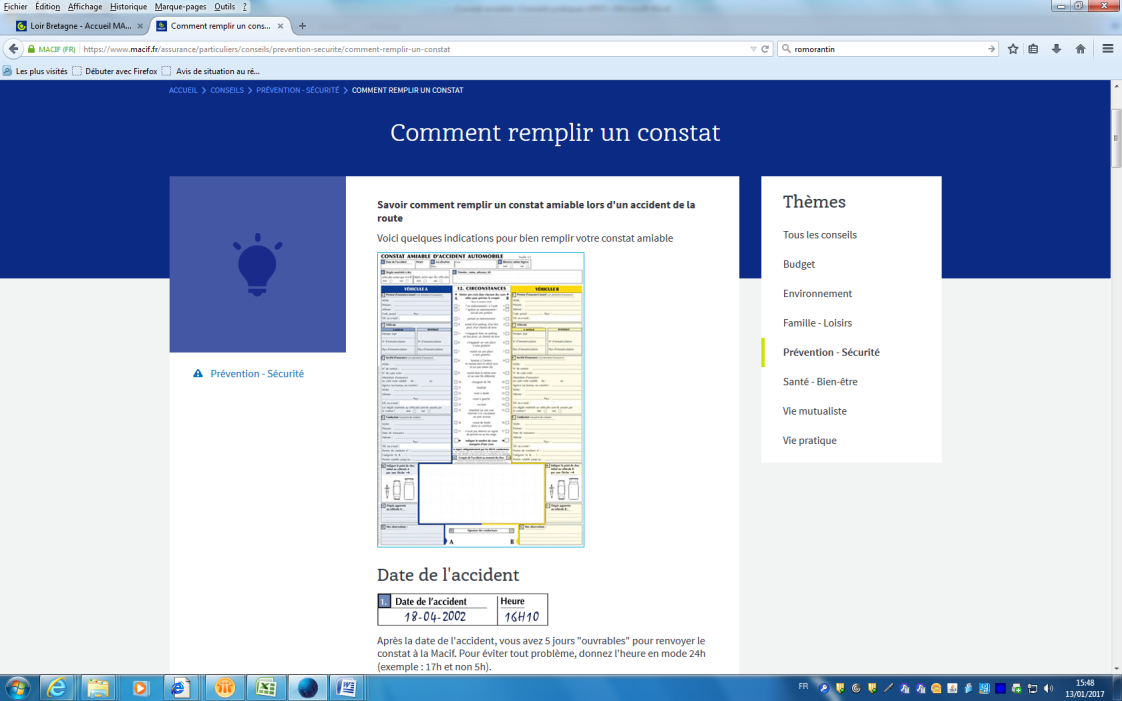 Pour retrouver les conseils pratiques pour compléter un constat amiable :Se connecter sur www.macif.frAller tout en bas de la page (encadré bleu foncé)Cliquer sur Conseils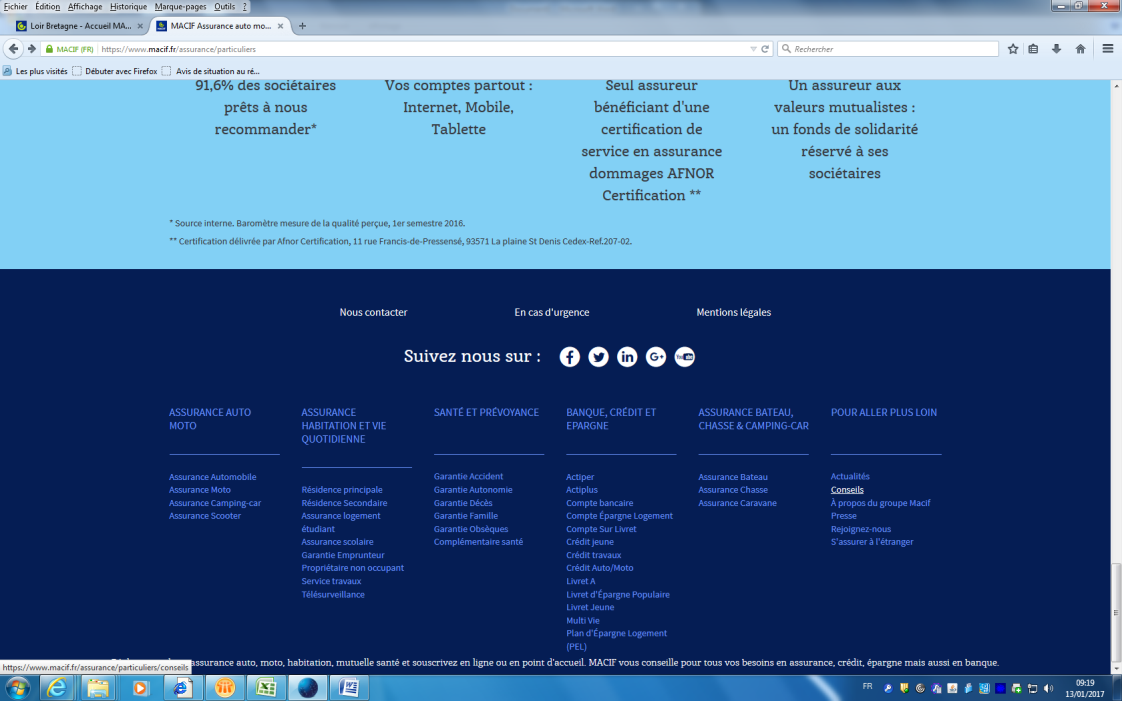 Cliquer sur Prévention Sécurité (encadré blanc)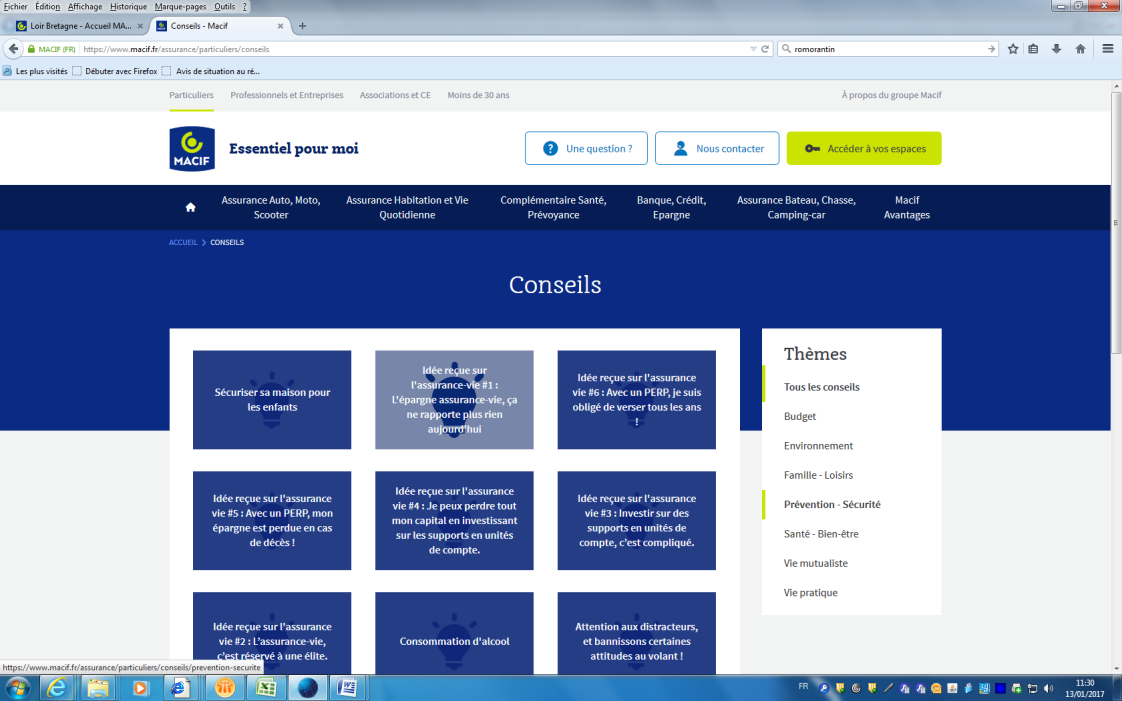 Cliquer sur Comment remplir un constat (encadré bleu à gauche)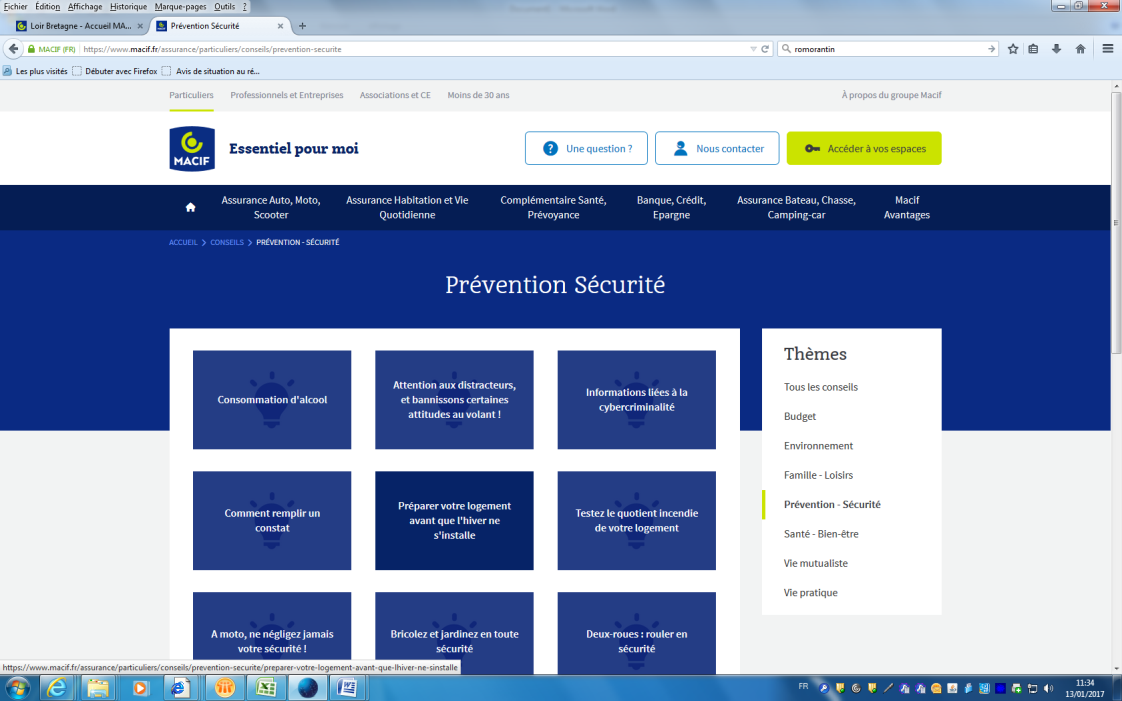 Conseils pratiques Auto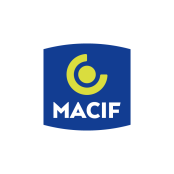 > Comment remplir un constat amiable